 МБАЛ „Д-Р ДИМИТЪР ПАВЛОВИЧ“ ЕООД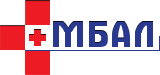 гр. Свищов, ул. „Петър Ангелов“ № 18, тел. 0631/69333, e-mail: info@mbal-svishtov.bgУтвърдил:ИЛИЯН ВЕНКОВ, УПРАВИТЕЛ(съгл. Заповед № РД-13-229/29.03.2024 г.)ДОКУМЕНТАЦИЯ – УКАЗАНИЕза провеждане на публичен търг с тайно наддаване, с предмет:„Продажба на движими вещи, представляващи: употребяван лек автомобил фургон (линейка), марка MERCEDES, модел 213 CDI, с рег. № ВТ8806ВН, собственост на МБАЛ „Д-р Д. Павлович“ ЕООД“; употребяван лек автомобил (седан), марка PEUGEOT, модел 406 2.0 I, с рег. № ВТ1166АМ, собственост на МБАЛ „Д-р Д. Павлович“ ЕООД“; употребяван лек автомобил (хечбек), марка RENAULT, модел LAGUNA, с рег. № ВТ0522KА, собственост на МБАЛ „Д-р Д. Павлович“ ЕООД“.“Правно основание чл. 66 и следващите от НРПУРСОССОБСТВЕНИК: МБАЛ „Д-р Димитър Павлович” ЕООД, гр. Свищов Адрес: Република България, гр. Свищов, ул. „Петър Ангелов“, № 18Управител: Илиян Венков ГеоргиевЛице за контакт: Теодора Димитрова, тел. 0885996889ОБЩА ИНФОРМАЦИЯ1.1. Информация за възложителяВъзложител на настоящия публичен търг е „МБАЛ „Д-р Димитър Павлович” ЕООД, гр. Свищов с адрес: гр. Свищов, ул. „Петър Ангелов", № 18, тел. 0631/69333, e-mail: info@mbal-svishtov.bg, интернет адрес: www.mbal-svishtov.bg.1.2. Правно основание за откриване на процедуратаНастоящата процедура за възлагане на публичен търг с тайно наддаване с предмет: „Продажба на движими вещи, представляващи: употребяван лек автомобил фургон (линейка), марка MERCEDES, модел 213 CDI, с рег. № ВТ8806ВН, собственост на МБАЛ „Д-р Д. Павлович“ ЕООД“; употребяван лек автомобил (седан), марка PEUGEOT, модел 406 2.0 I, с рег. № ВТ1166АМ, собственост на МБАЛ „Д-р Д. Павлович“ ЕООД“; употребяван лек автомобил (хечбек), марка RENAULT, модел LAGUNA, с рег. № ВТ0522KА, собственост на МБАЛ „Д-р Д. Павлович“ ЕООД“.“ се обявява на основание чл. 66 и следващите от Наредба за реда за придобиване, управление и разпореждане със собствеността на Община Свищов и Заповед  № РД-13-229/29.03.2024 г. на управителя на МБАЛ „Д-р Димитър Павлович“ ЕООД, гр. Свищов. ПРЕДМЕТ НА ПУБЛИЧНИЯ ТЪРГ Предмет на настоящия публичен търг е продажба на движими вещи, представляващи: употребяван лек автомобил фургон (линейка), марка MERCEDES, модел 213 CDI, с рег. № ВТ8806ВН, собственост на МБАЛ „Д-р Д. Павлович“ ЕООД“; употребяван лек автомобил (седан), марка PEUGEOT, модел 406 2.0 I, с рег. № ВТ1166АМ, собственост на МБАЛ „Д-р Д. Павлович“ ЕООД“; употребяван лек автомобил (хечбек), марка RENAULT, модел LAGUNA, с рег. № ВТ0522KА, собственост на МБАЛ „Д-р Д. Павлович“ ЕООД“.ІІІ. ОБЕКТ НА ПУБЛИЧНИЯ ТЪРГ3.1 .Употребяван лек автомобил фургон (линейка), марка MERCEDES, модел 213 CDI, с рег. № ВТ8806ВН, със следните спецификации:3.2. Употребяван лек автомобил (седан), марка PEUGEOT, модел 406 2.0 I, с рег. № ВТ1166АМ, със следните спецификации:3.3. Употребяван лек автомобил (хечбек), марка RENAULT, модел LAGUNA, с рег. № ВТ0522KА със следните спецификации:ІV. МЕТОД НА ПРОЦЕДУРАТА4. Публичен търг с тайно наддаване.ДАТА, ЧАС И МЯСТО НА ПРОВЕЖДАНЕ НА ТЪРГА Търгът да се проведе на 23.04.2024 г. от 09.00 ч. в сградата на „МБАЛ „Д-р Димитър Павлович” ЕООД, гр. Свищов, в кабинет на управителя. Заседанието на комисията е открито с участие на кандидатите.VІ. ИЗИСКВАНИЯ ЗА УЧАСТИЕ В ТЪРГА ДокументиЗаявление за участие.Нотариално заверено пълномощно за участие (ако кандидатът се представлява от пълномощник), в което е изрично упълномощен да представлява участника в търга.Документ за внесен депозит (оригинал).Декларации по приложени образци (Приложения 1, 2, 3 – подписани и подпечатани).Декларация-съгласие, съгласно ОРЗД.6.2. Ценовото предложение (по образец) се представя в запечатан плик в деня на търга, пред комисията по провеждането му.6.3. Изискуем депозитДепозитът за участие в търга е в размер на 609,00 лв. (шестстотин и девет лв., 0 ст.), като същият следва да бъде представен в една от следните форми: Депозит за участие, платим по банкова сметка на „МБАЛ Д-р Димитър Павлович” ЕООД, гр. Свищов: IBAN: BG69UNCR70001524473429, BIC код на банката UNCRBGSF. Депозит за участие, внесен в брой на касата на МБАЛ „Д-р Димитър Павлович” ЕООД.Депозитът за участие на кандидат не спечелил търга се връща в 3-дневен срок от провеждането на търга.На кандидата спечелил търга, но отказал да подпише договор, не се връща внесения депозит.VІІ. НАЧАЛНА ТРЪЖНА ЦЕНА НА ОБЕКТА НА ТЪРГА7. Началната тръжна цена е определена в размер на  3045,00 лева (три хиляди четиридесет и пет лв., 00 ст.) без ДДС.VІІІ. КРИТЕРИЙ ЗА ОЦЕНКА НА ОФЕРТИТЕ8. Офертите на участниците ще се оценяват и класират според критерия „Най-висока предложена цена”.ІХ.  ИЗИСКВАНИЯ ПРИ ПРЕДСТАВЯНЕ НА ДОКУМЕНТИ ЗА УЧАСТИЕ В ТЪРГА9.1. Тръжните документи се подават до 16.30 ч. на предхождащия търга работен ден в деловодството на лечебното заведение. Постъпилите след този срок документи, няма да се разглеждат и ще се считат за невалидни.9.2. Ценовото предложение се представя в непрозрачен, запечатан плик в деня на търга, пред комисията по провеждането му.  9.3. Документите се представят в непрозрачен плик от кандидата или упълномощено от него лице. 9.4. Документите трябва да бъдат изготвени в 1 екземпляр (оригинал).9.5. Върху плика с тръжни документи се отбелязват: в горния ляв ъгъл на плика – име на фирмата или участника, пълен и точен адрес;в долния десен ъгъл на плика - „МБАЛ Д-р Д. Павлович“ ЕООД, гр. Свищов; Публичен търг с тайно наддаване с предмет: „Продажба на движими вещи, представляващи: употребяван лек автомобил фургон (линейка), марка MERCEDES, модел 213 CDI, с рег. № ВТ8806ВН, собственост на МБАЛ „Д-р Д. Павлович“ ЕООД“; употребяван лек автомобил (седан), марка PEUGEOT, модел 406 2.0 I, с рег. № ВТ1166АМ, собственост на МБАЛ „Д-р Д. Павлович“ ЕООД“; употребяван лек автомобил (хечбек), марка RENAULT, модел LAGUNA, с рег. № ВТ0522KА, собственост на МБАЛ „Д-р Д. Павлович“ ЕООД.” 9.6. Пликовете с подадените документи се завеждат в деловодството на лечебното заведение, като върху плика се поставя входящия номер, датата и часа на постъпването им и се съставя опис на участниците, подали тръжни документи, с който опис се предават документите на председателя на комисията, която ще проведе търга.9.7. Участниците, неотговарящи на всички изисквания и не представили всички изискуеми документи в съответната форма, изрично посочена в настоящите указания, се отстраняват от участие в търга.Документите трябва да са надписани четливо и ясно и да са подписани от кандидата, а когато кандидатът е търговец (по смисъла на Търговския закон) – да е положен и печат на фирмата върху документите.При необходимост от допълнителна информация, участниците могат да получат разяснения от лицето за контакт или от управителя на лечебното заведение.При изготвяне на ценовото предложение всеки кандидат трябва да посочи предложената от него цена без включен в нея ДДС, която не може да бъде по-ниска от началната цена на търга, както и формираната крайна цена с включен ДДС.	Х. РАЗГЛЕЖДАНЕ, ОЦЕНЯВАНЕ И КЛАСИРАНЕ НА ОФЕРТИТЕСлед изтичане на срока за подаване на предложенията, председателят на тръжната комисия, получава с опис подадените офертни предложения и проверява дали пликовете са запечатани. В деня и часа на търга, съобщава общия брой на предложенията и отваря пликовете по реда на тяхното постъпване. При отварянето на всеки плик, председателят на комисията проверява дали са спазени условията за участие в търга. Обявява редовността на всяко предложение, съответно наличието или липсата на основание за декласиране на участника.След обявяване на редовността на предложенията, председателят на комисията пристъпва към отваряне на ценовите предложения, подадени съгласно изискванията на т.9.2. от указанията.  Подадените предложения се заверяват от членовете на комисията по търга, които се подписват върху документите на всеки участник, след което допуснатите до участие кандидати се подреждат според размера на предложената сума. Търгът се смята за спечелен от участника, предложил най-високата цена, което се обявява пред всички участници и търгът се закрива. При предложена еднаква най-висока цена от повече от един участник, търгът продължава между тях с открито наддаване и започва от тази цена, при стъпка, определена от председателя на комисията, която е не-по-малка от 5% от достигнатата цена без ДДС.ХІ. ОБЯВЯВАНЕ НА РЕЗУЛТАТИТЕ11. След закриване на търга	 комисията изготвя протокол за резултатите от него. Протоколът се подписва от членовете на комисията и от спечелилия търга. Протоколът се предоставя на управителя. Преписи от протокола се връчват на участниците. Участниците могат да направят писмени възражения по протокола в 3-дневен срок от връчването му.ХІІ. ДОПЪЛНИТЕЛНИ УСЛОВИЯ12.1. Комисията класира кандидатите на първо, второ и т.н. място.12.2. В седемдневен срок от получаване на протокола управителят издава заповед, с която определя лицето спечелило търга. Заповедта се връчва и обжалва по реда на АПК. 12.3. След като заповедта влезе в сила, на лицето, спечелило търга се предлага да сключи договор за покупко-продажба. Всички разходи по прехвърляне на собствеността на автомобила са за сметка на купувача. Заплащането на продажната цена се извършва по банков път по банкова сметка на „МБАЛ Д-р Димитър Павлович” ЕООД, гр. Свищов: IBAN: BG69UNCR70001524473429, BIC код на банката UNCRBGSF.12.4. Ако лицето, спечелило търга се откаже от сключването на договор, се предлага на следващия в класирането участник и т.н.12.5. На кандидата, отказал да сключи договор не се възстановява внесения депозит за участие.12.6. Оглед на предмета на търга се извършва всеки работен ден от 08.04.2024 г. до 22.04.2024 г. от 9.00 до 12.00 ч.ПРИЛОЖЕНИЕ:1. Декларации (Приложение 1, 2, 3);2. Заявление за участие;3. Ценово предложение;4. Декларация-съгласие, съгласно ОРЗД.Марка MERCEDESМодел                                                           213 CDIРегистрационен номер BT 8806 BHИдентификационен номер (VIN)WDB9026721R614174ДвигателДизел, 95 kW/DIN, 2148 см3 ЦвятБял акрилМеста8+1Дата на първоначална регистрация11.02.2004 г.ГумиVANPRO WINTER, 225/70/R15C, M+S, DOT–не се четеДжантиМеталниОбщо техническо състояниеАвтомобилът е в използваемо състояние; налична корозия фургон, джанти.Марка PEUGEOTМодел                                                           406 2.0 IРегистрационен номер BT 1166 AMИдентификационен номер (VIN)VF38BRFRE81073047ДвигателБензин (газ), 100 kW/DIN, 2000 см3 ЦвятБордо металикМеста4+1Дата на първоначална регистрация19.07.2000 г.ГумиICE BLAZER Alpine, 105/65/R15, M+S, DOT–не се четеДжантиМеталниОбщо техническо състояниеАвтомобилът е в използваемо състояние; леки деформации и увредена боя; ляв праг за ремонт; тапицерия захабена.Марка RENAULTМодел                                                           LAGUNAРегистрационен номер BT 0522 KAИдентификационен номер (VIN)VF1BG0M0528130873ДвигателБензин, 88 kW/DIN, 1783 см3 ЦвятТъмно син металикМеста4+1Дата на първоначална регистрация30.03.2004 г.ГумиЗимниДжантиМеталниОбщо техническо състояниеАвтомобилът е в използваемо състояние; катастрофирал; липсват предна броня, решетка двигател, ляв преден фар;.увредени капак двигател, ляв преден калник, ляво задно платно, задна броня, десен преден фархалогени, декоративна решетка броня и др.